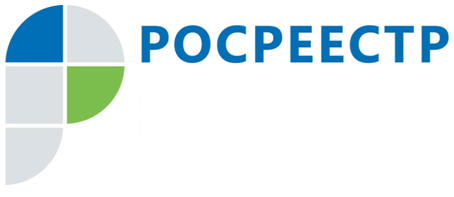 АНОНС1 марта 2018 года Росреестр проведет «День консультаций» для граждан в Ставропольском крае1 марта 2018 года Росреестр проведет единый «День консультаций» для граждан в Ставропольском крае. В ходе «Дня консультаций» ставропольские Росреестр и филиал Федеральной кадастровой палаты проведут бесплатные консультации для населения по вопросам деятельности ведомства. Для граждан также будут организованы консультации о способах получения услуг Росреестра в электронном виде, а также о формах обратной связи для взаимодействия с ведомством. Мероприятие приурочено к 10-летию образования Росреестра и 20-летию создания в Российской Федерации системы государственной регистрации прав на недвижимое имущество и сделок с ним.С 31 января 1998 года вступил в силу Федеральный закон от 21 июля 1997 года «О государственной регистрации прав на недвижимое имущество и сделок с ним». Реализация закона положила начало новому этапу в развитии правового регулирования регистрации прав на недвижимость: были установлены основные правила, определяющие порядок регистрации и основания для принятия решений регистрирующим органом. Таким образом была решена одна из основных государственных задач – организован оборот недвижимого имущества, что позволило в новых экономических условиях обеспечить гарантию прав собственности на недвижимость, а также улучшить инвестиционный климат государства. В соответствии с законодательством регистрацию прав на недвижимое имущество и сделок с ним осуществляли соответствующие региональные учреждения юстиции. В последующем полномочия по регистрации прав были переданы на федеральный уровень. Федеральным органом исполнительной власти, осуществляющим функции в сфере государственной регистрации прав на недвижимое имущество и сделок с ним была определена Госрегистрация. Служба была образована Указом Президента Российской Федерации от 9 марта 2004 года № 314. Согласно Указу Президента Российской Федерации от 25 декабря 2008 года № 1847 Росрегистрация была переименована в Федеральную службу государственной регистрации, кадастра и картографии с возложением на нее с 1 марта 2009 года функций упраздненных Роснедвижимости и Роскартографии.В настоящее время Росреестр наряду с функциями по государственной регистрации прав осуществляет функции по кадастровому учету недвижимости, а также по оказанию государственных услуг в сфере ведения Единого государственного реестра недвижимости, землеустройства, государственного мониторинга земель, навигационного обеспечения транспортного комплекса. Росреестр также выполняет функции по государственной кадастровой оценке, федеральному государственному надзору в области геодезии и картографии, государственному земельному надзору, надзору за деятельностью саморегулируемых организаций кадастровых инженеров, оценщиков и арбитражных управляющих. Подведомственными учреждениями Росреестра являются ФГБУ «ФКП Росреестра» и ФГБУ «Центр геодезии, картографии и ИПД».Об Управлении Росреестра по Ставропольскому краюУправление Федеральной службы государственной регистрации, кадастра и картографии по Ставропольскому краю является территориальным органом Федеральной службы государственной регистрации, кадастра и картографии, осуществляет функции по государственной регистрации прав на недвижимое имущество и сделок с ним, землеустройства, государственного мониторинга земель, геодезии, картографии, а также функции государственного геодезического надзора, государственного земельного контроля, надзора за деятельностью саморегулируемых организаций оценщиков, контроля (надзора) за деятельностью арбитражных управляющих, саморегулируемых организаций арбитражных управляющих на территории Ставропольского края. Исполняет обязанности руководителя Управления Росреестра по Ставропольскому краю Колесников Михаил Дмитриевич.Контакты для СМИПресс-службаУправления Федеральной службы 
государственной регистрации, кадастра и картографии по Ставропольскому краю (Управление Росреестра по СК) +7 8652 556 500 (доб. 1309, 1328, 1362)smi@stavreg.ruwww.stavreg.ru www.rosreestr.ru 355012, Ставропольский край, Ставрополь, ул. Комсомольская, д. 58